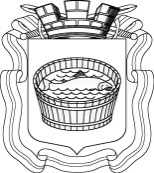 Ленинградская область                           Лужский муниципальный район Совет депутатов Лужского городского поселениятретьего созываРЕШЕНИЕ           27 августа 2019 года       №  268О реорганизации Лужского муниципального унитарного предприятия «Лилия» в форме присоединения к нему Лужского муниципального унитарного предприятия «Банно-прачечный комбинат»В соответствии со ст. 57-60 Гражданского кодекса Российской Федерации, федеральными законами от 06.10.2003 № 131-ФЗ «Об общих принципах организации местного самоуправления в Российской Федерации», от 14.11.2002 № 161-ФЗ «О государственных и муниципальных унитарных предприятиях», Уставом муниципального образования Лужское городское поселение, с целью оптимизации использования финансовых и материальных ресурсов, проведения единой технической и экономической политики развития муниципальной инфраструктуры Лужского городского поселения, Совет депутатов Лужского городского поселения Р Е Ш И Л:1. Провести реорганизацию Лужского муниципального унитарного предприятия «Лилия» (далее по тексту – ЛМУП «Лилия»)  в форме присоединения к нему Лужского муниципального унитарного предприятия «Банно-прачечный комбинат» (далее по тексту – МУП «БПК»).2. При реорганизации, участвующих в реорганизации ЛМУП «Лилия» и МУП «БПК», указанных в п. 1 настоящего решения, права и обязанности   МУП «БПК» переходят в ЛМУП «Лилия» в соответствии с передаточным актом.3. Утвердить состав комиссии по реорганизации муниципальных унитарных предприятий в форме присоединения (приложение 1).4. Утвердить План по реорганизации муниципальных унитарных предприятий в форме присоединения (приложение 2).5. Директору МУП «БПК» В.В. Бакуневу обеспечить выполнение мероприятий в соответствии с утверждённым Планом реорганизации муниципальных унитарных предприятий в форме присоединения (пункт 4).6. Директору ЛМУП «Лилия» Егоровой Е.В.:- в течение трех рабочих дней после вступления в силу настоящего решения в письменной форме направить уведомление в уполномоченный государственный орган, осуществляющий государственную регистрацию юридических лиц, о начале процедуры реорганизации  с указанием формы реорганизации;- в сроки, установленные законодательством, опубликовать в средствах массовой информации, в которых опубликовываются данные о государственной регистрации юридических лиц, уведомление о реорганизации от имени всех участвующих в реорганизации юридических лиц. 7. Директору МУП «БПК» и ЛМУП «Лилия»  представлять в комиссию по реорганизации муниципальных унитарных предприятий в форме присоединения информацию о выполнении мероприятий Плана по реорганизации муниципальных унитарных предприятий в форме присоединения не позднее 1 рабочего дня с момента выполнения.8. Настоящее решение вступает в силу со дня его официального опубликования.9. Контроль за выполнением данного решения возложить на администрацию Лужского муниципального района Ленинградской области.Глава Лужского городского поселения,исполняющий полномочия председателя Совета депутатов	                                                                              В.Н. Степанов Разослано: администрация ЛМР, КЭРиИД – 2 экз., КУМИ, МУП «БПК», ЛМУП                  «Лилия», ред. газ. «Лужская правда», прокуратураУтвержденрешением Совета депутатовЛужского городского поселенияот 27.08.2019 г.  №  268(приложение 1)Состав комиссии по реорганизации муниципальных унитарных предприятий в форме присоединенияУтвержденрешением Совета депутатовЛужского городского поселенияот 27.08.2019 г.  №  268 (приложение 2)План по реорганизации муниципальных унитарных предприятий в форме присоединенияПредседатель комиссии: НамлиевЮрий Владимирович- и.о. главы администрацииЛужского муниципального районаЗаместители председателя комиссии:Заместители председателя комиссии:ГолубевАлексей Викторович - первый заместитель главы администрации Лужского муниципального района - председатель комитета по управлению муниципальным имуществомТумановаЕлена Евгеньевна- председатель комитета  экономического развития и инвестиционной деятельности администрации Лужского муниципального районаСекретарь: Федотова Юлия Павловна- главный специалист отдела экономики и потребительского рынка комитета экономического развития и ИД администрации Лужского муниципального района Члены комиссии:Кузьмин Евгений Иванович- заместитель главы администрации Лужского муниципального района по вопросам коммунального комплекса, энергетики, связи, транспортаРайшисОксана Александровна- председатель Контрольно-счетной палаты Лужского районаЛысаковаСветлана Валериевна- заместитель председателя комитета по управлению муниципальным имуществом администрации Лужского муниципального районаКудрявцеваЮлия Болеславовна- председатель комитета финансов  Лужского муниципального районаНовоенко Наталья Сергеевна- заведующий отделом экономики и потребительского рынка комитета экономического развития и инвестиционной деятельности администрации Лужского муниципального районаЛаасОльга Викторовна- заведующий юридическим отделом администрации Лужского муниципального районаЛазарева Тамара Владимировна- заведующий отделом транспорта, связи и коммунального хозяйства администрации Лужского муниципального районаРайгородскаяСветлана Юрьевна- ведущий специалист отдела недвижимости комитета по управлению муниципальным имуществом администрации Лужского муниципального района БакуневВладимир Валентинович- директор МУП «БПК»РайшисНадежда Васильевна- главный бухгалтер МУП «БПК»ЕгороваЕкатерина Владимировна- директор ЛМУП «Лилия»№ п/пНаименование мероприятияСрок исполненияОтветственные лица за  выполнение мероприятияПримечание1.Уведомление органа, осуществляющего государственную регистрацию юридических лиц (ИФНС), о начале процедуры реорганизации с указанием формы реорганизацииВ течение 3 рабочих дней после даты вступления в силу решения о реорганизации
Е.В. ЕгороваВ.В. Бакуневч. 1 ст. 60 Гражданского кодекса РФ2.Уведомление в письменной форме о реорганизации всех известных кредиторовВ течение 30 дней с даты вступления в силу решения о реорганизации
В.В. Бакунев ч. 7 ст. 29 Федерального закона "О государственных и муниципальных предприятиях"3.Размещение в органах печати, в которых публикуются данные о государственной регистрации юридических лиц (Вестник государственной регистрации), сообщения о решении о реорганизацииВ течение 30 дней с даты вступления в силу решения о реорганизацииЕ.В. Егоровап. 7 ст. 29 Федерального закона "О государственных и муниципальных предприятиях"4.Опубликование в средствах массовой информации, в которых опубликовываются данные о государственной регистрации юридических лиц, уведомления о реорганизации (Вестник государственной регистрации).
В уведомлении указываются:
- сведения о каждом участвующем в реорганизации, создаваемом или продолжающем деятельность;
- форма реорганизации;
- описание порядка и условий заявления кредиторами требований;
- иные сведения, предусмотренные закономВ течение 1 рабочего дня со дня внесения в ЕГРЮЛ записи о начале процедуры реорганизации, далее через 1 месяц Е.В. Егоровач. 1 ст. 60 Гражданского кодекса РФ5.Уведомление работников муниципальных унитарных предприятий о реорганизации путем присоединенияВ течение 5 рабочих дней с момента вступления в силу решения о реорганизацииВ.В. БакуневС.В. ЛысаковаВ отношении работников/
В отношении
руководителей
МУП «БПК»6.Предоставление в комиссию по реорганизации муниципальных унитарных предприятий перечня заключенных договоров, расшифровки кредиторской и дебиторской задолженности, ведомости по заработной плате, бухгалтерской отчетности и иных документов МУП «БПК» В течение 10 рабочих дней с момента вступления в силу решения о реорганизацииВ.В. Бакунев7.Проведение полной инвентаризации имущества и обязательств МУП «БПК»В течение 30 рабочих дней с момента последнего уведомления, указанного в п. 4 планаВ.В. БакуневЕ.В. Егорова8.Составление проекта передаточного актаВ течение10 рабочих днейс момента проведения инвентаризацииЕ.В. Егорова В.В. Бакунев ч. 2 ст. 59 ГК РФ, ч. 2 ст. 31 Федерального закона "О государственных и муниципальных предприятиях9.Утверждение передаточного актаВ течение 30 календарных дней с момента составления передаточного актаС.В. Лысаковач. 2 ст. 59 ГК РФ, ч. 2 ст. 31 Федерального закона "О государственных и муниципальных предприятиях10.Передача документации МУП «БПК» в ЛМУП «Лилия»В течение 1 рабочего дня со дня утверждения передаточного актаВ.В. БакуневЕ.В. Егорова11.Закрытие расчетных счетов МУП «БПК»В течение 1 рабочего дня со дня утверждения передаточного актаВ.В. Бакунев12.Предоставление в ИФНС утвержденного передаточного актаВ течение 3 дней с даты утверждения передаточного актаЕ.В. Егорова13.Получение выписки из ЕГРЮЛ о завершении реорганизации муниципальных унитарных предприятийВ соответствии с действующим законодательствомЕ.В. Егорова14.Внесение сведений в Уставные документы ЛМУП «Лилия» об основных видах деятельности присоединенного МУП «БПК»В течение 30 дней с момента получения выписки из ЕГРЮЛ о завершении реорганизации муниципальных унитарных предприятийЕ.В. Егорова15.Осуществление иных мероприятий в соответствии с действующим законодательствомВ соответствии с действующим законодательствомВ.В. Бакунев Е.В. Егорова